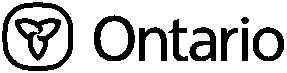 Ministère des Services à l’enfance et à la jeunesseMinistère des Services à l’enfance et à la jeunesseMinistère des Services à l’enfance et à la jeunesseMinistère des Services à l’enfance et à la jeunesseMinistère des Services à l’enfance et à la jeunesseMinistère des Services à l’enfance et à la jeunesseMinistère des Services à l’enfance et à la jeunesseMinistère des Services à l’enfance et à la jeunesseVeuillez faire parvenir par télécopie le présent formulaire à l’adresse suivante :Bureau de l’avocat des enfantsMinistère du Procureur général393, avenue University, 14e étageToronto (Ontario)  M5G 1W9Tél. : 	416 314-8000  Téléc. :	416 314-8050À l’attention de : Katherine Kavassalis, sous-directrice des services juridiques, droits personnelsTél. : 416 314-8085  Téléc. : 416 314-8050 Courriel : Katherine.Kavassalis@ontario.caVeuillez faire parvenir par télécopie le présent formulaire à l’adresse suivante :Bureau de l’avocat des enfantsMinistère du Procureur général393, avenue University, 14e étageToronto (Ontario)  M5G 1W9Tél. : 	416 314-8000  Téléc. :	416 314-8050À l’attention de : Katherine Kavassalis, sous-directrice des services juridiques, droits personnelsTél. : 416 314-8085  Téléc. : 416 314-8050 Courriel : Katherine.Kavassalis@ontario.caVeuillez faire parvenir par télécopie le présent formulaire à l’adresse suivante :Bureau de l’avocat des enfantsMinistère du Procureur général393, avenue University, 14e étageToronto (Ontario)  M5G 1W9Tél. : 	416 314-8000  Téléc. :	416 314-8050À l’attention de : Katherine Kavassalis, sous-directrice des services juridiques, droits personnelsTél. : 416 314-8085  Téléc. : 416 314-8050 Courriel : Katherine.Kavassalis@ontario.caVeuillez faire parvenir par télécopie le présent formulaire à l’adresse suivante :Bureau de l’avocat des enfantsMinistère du Procureur général393, avenue University, 14e étageToronto (Ontario)  M5G 1W9Tél. : 	416 314-8000  Téléc. :	416 314-8050À l’attention de : Katherine Kavassalis, sous-directrice des services juridiques, droits personnelsTél. : 416 314-8085  Téléc. : 416 314-8050 Courriel : Katherine.Kavassalis@ontario.caVeuillez faire parvenir par télécopie le présent formulaire à l’adresse suivante :Bureau de l’avocat des enfantsMinistère du Procureur général393, avenue University, 14e étageToronto (Ontario)  M5G 1W9Tél. : 	416 314-8000  Téléc. :	416 314-8050À l’attention de : Katherine Kavassalis, sous-directrice des services juridiques, droits personnelsTél. : 416 314-8085  Téléc. : 416 314-8050 Courriel : Katherine.Kavassalis@ontario.caVeuillez faire parvenir par télécopie le présent formulaire à l’adresse suivante :Bureau de l’avocat des enfantsMinistère du Procureur général393, avenue University, 14e étageToronto (Ontario)  M5G 1W9Tél. : 	416 314-8000  Téléc. :	416 314-8050À l’attention de : Katherine Kavassalis, sous-directrice des services juridiques, droits personnelsTél. : 416 314-8085  Téléc. : 416 314-8050 Courriel : Katherine.Kavassalis@ontario.caVeuillez faire parvenir par télécopie le présent formulaire à l’adresse suivante :Bureau de l’avocat des enfantsMinistère du Procureur général393, avenue University, 14e étageToronto (Ontario)  M5G 1W9Tél. : 	416 314-8000  Téléc. :	416 314-8050À l’attention de : Katherine Kavassalis, sous-directrice des services juridiques, droits personnelsTél. : 416 314-8085  Téléc. : 416 314-8050 Courriel : Katherine.Kavassalis@ontario.caVeuillez faire parvenir par télécopie le présent formulaire à l’adresse suivante :Bureau de l’avocat des enfantsMinistère du Procureur général393, avenue University, 14e étageToronto (Ontario)  M5G 1W9Tél. : 	416 314-8000  Téléc. :	416 314-8050À l’attention de : Katherine Kavassalis, sous-directrice des services juridiques, droits personnelsTél. : 416 314-8085  Téléc. : 416 314-8050 Courriel : Katherine.Kavassalis@ontario.caVeuillez faire parvenir par télécopie le présent formulaire à l’adresse suivante :Bureau de l’avocat des enfantsMinistère du Procureur général393, avenue University, 14e étageToronto (Ontario)  M5G 1W9Tél. : 	416 314-8000  Téléc. :	416 314-8050À l’attention de : Katherine Kavassalis, sous-directrice des services juridiques, droits personnelsTél. : 416 314-8085  Téléc. : 416 314-8050 Courriel : Katherine.Kavassalis@ontario.caVeuillez faire parvenir par télécopie le présent formulaire à l’adresse suivante :Bureau de l’avocat des enfantsMinistère du Procureur général393, avenue University, 14e étageToronto (Ontario)  M5G 1W9Tél. : 	416 314-8000  Téléc. :	416 314-8050À l’attention de : Katherine Kavassalis, sous-directrice des services juridiques, droits personnelsTél. : 416 314-8085  Téléc. : 416 314-8050 Courriel : Katherine.Kavassalis@ontario.caVeuillez faire parvenir par télécopie le présent formulaire à l’adresse suivante :Bureau de l’avocat des enfantsMinistère du Procureur général393, avenue University, 14e étageToronto (Ontario)  M5G 1W9Tél. : 	416 314-8000  Téléc. :	416 314-8050À l’attention de : Katherine Kavassalis, sous-directrice des services juridiques, droits personnelsTél. : 416 314-8085  Téléc. : 416 314-8050 Courriel : Katherine.Kavassalis@ontario.caVeuillez faire parvenir par télécopie le présent formulaire à l’adresse suivante :Bureau de l’avocat des enfantsMinistère du Procureur général393, avenue University, 14e étageToronto (Ontario)  M5G 1W9Tél. : 	416 314-8000  Téléc. :	416 314-8050À l’attention de : Katherine Kavassalis, sous-directrice des services juridiques, droits personnelsTél. : 416 314-8085  Téléc. : 416 314-8050 Courriel : Katherine.Kavassalis@ontario.caVeuillez faire parvenir par télécopie le présent formulaire à l’adresse suivante :Bureau de l’avocat des enfantsMinistère du Procureur général393, avenue University, 14e étageToronto (Ontario)  M5G 1W9Tél. : 	416 314-8000  Téléc. :	416 314-8050À l’attention de : Katherine Kavassalis, sous-directrice des services juridiques, droits personnelsTél. : 416 314-8085  Téléc. : 416 314-8050 Courriel : Katherine.Kavassalis@ontario.caVeuillez faire parvenir par télécopie le présent formulaire à l’adresse suivante :Bureau de l’avocat des enfantsMinistère du Procureur général393, avenue University, 14e étageToronto (Ontario)  M5G 1W9Tél. : 	416 314-8000  Téléc. :	416 314-8050À l’attention de : Katherine Kavassalis, sous-directrice des services juridiques, droits personnelsTél. : 416 314-8085  Téléc. : 416 314-8050 Courriel : Katherine.Kavassalis@ontario.caVeuillez faire parvenir par télécopie le présent formulaire à l’adresse suivante :Bureau de l’avocat des enfantsMinistère du Procureur général393, avenue University, 14e étageToronto (Ontario)  M5G 1W9Tél. : 	416 314-8000  Téléc. :	416 314-8050À l’attention de : Katherine Kavassalis, sous-directrice des services juridiques, droits personnelsTél. : 416 314-8085  Téléc. : 416 314-8050 Courriel : Katherine.Kavassalis@ontario.caVeuillez faire parvenir par télécopie le présent formulaire à l’adresse suivante :Bureau de l’avocat des enfantsMinistère du Procureur général393, avenue University, 14e étageToronto (Ontario)  M5G 1W9Tél. : 	416 314-8000  Téléc. :	416 314-8050À l’attention de : Katherine Kavassalis, sous-directrice des services juridiques, droits personnelsTél. : 416 314-8085  Téléc. : 416 314-8050 Courriel : Katherine.Kavassalis@ontario.caVeuillez faire parvenir par télécopie le présent formulaire à l’adresse suivante :Bureau de l’avocat des enfantsMinistère du Procureur général393, avenue University, 14e étageToronto (Ontario)  M5G 1W9Tél. : 	416 314-8000  Téléc. :	416 314-8050À l’attention de : Katherine Kavassalis, sous-directrice des services juridiques, droits personnelsTél. : 416 314-8085  Téléc. : 416 314-8050 Courriel : Katherine.Kavassalis@ontario.caVeuillez faire parvenir par télécopie le présent formulaire à l’adresse suivante :Bureau de l’avocat des enfantsMinistère du Procureur général393, avenue University, 14e étageToronto (Ontario)  M5G 1W9Tél. : 	416 314-8000  Téléc. :	416 314-8050À l’attention de : Katherine Kavassalis, sous-directrice des services juridiques, droits personnelsTél. : 416 314-8085  Téléc. : 416 314-8050 Courriel : Katherine.Kavassalis@ontario.caSection I      Renseignements sur la jeune personne Section I      Renseignements sur la jeune personne Section I      Renseignements sur la jeune personne Section I      Renseignements sur la jeune personne Section I      Renseignements sur la jeune personne Section I      Renseignements sur la jeune personne Section I      Renseignements sur la jeune personne Section I      Renseignements sur la jeune personne Section I      Renseignements sur la jeune personne Section I      Renseignements sur la jeune personne Section I      Renseignements sur la jeune personne Section I      Renseignements sur la jeune personne Section I      Renseignements sur la jeune personne Section I      Renseignements sur la jeune personne Section I      Renseignements sur la jeune personne Section I      Renseignements sur la jeune personne Section I      Renseignements sur la jeune personne Section I      Renseignements sur la jeune personne Nom de familleNom de familleNom de familleNom de famillePrénomPrénomPrénomPrénomPrénomPrénomPrénomPrénomPrénomPrénomDate de naissance (aaaa/mm/jj)Date de naissance (aaaa/mm/jj)Date de naissance (aaaa/mm/jj)La jeune personne est-elle un parent mineur? Oui 	 NonAdresse (Numéro civique et nom de la rue)Adresse (Numéro civique et nom de la rue)Adresse (Numéro civique et nom de la rue)Adresse (Numéro civique et nom de la rue)Adresse (Numéro civique et nom de la rue)Adresse (Numéro civique et nom de la rue)Adresse (Numéro civique et nom de la rue)Adresse (Numéro civique et nom de la rue)Adresse (Numéro civique et nom de la rue)Adresse (Numéro civique et nom de la rue)Adresse (Numéro civique et nom de la rue)Adresse (Numéro civique et nom de la rue)Adresse (Numéro civique et nom de la rue)Pièce/unité/App.Pièce/unité/App.Pièce/unité/App.Ville/MunicipalitéVille/MunicipalitéProvinceProvinceCode postalCode postalCode postalCode postalCode postalNuméro de téléphone (y compris le code régional)(	   	)      Numéro de téléphone (y compris le code régional)(	   	)      Numéro de téléphone (y compris le code régional)(	   	)      Numéro de téléphone (y compris le code régional)(	   	)      Numéro de téléphone (y compris le code régional)(	   	)      Numéro de téléphone (y compris le code régional)(	   	)      Numéro de téléphone (y compris le code régional)(	   	)      Numéro de téléphone (y compris le code régional)(	   	)      Numéro de téléphone (y compris le code régional)(	   	)      Autres coordonnées Autres coordonnées La jeune personne a-t-elle été informée qu’un renvoi au Bureau de l’avocat des enfants a été fait? Oui	 Non La jeune personne a-t-elle été informée qu’un renvoi au Bureau de l’avocat des enfants a été fait? Oui	 Non La jeune personne a-t-elle été informée qu’un renvoi au Bureau de l’avocat des enfants a été fait? Oui	 Non La jeune personne a-t-elle été informée qu’un renvoi au Bureau de l’avocat des enfants a été fait? Oui	 Non La jeune personne a-t-elle été informée qu’un renvoi au Bureau de l’avocat des enfants a été fait? Oui	 Non La jeune personne a-t-elle été informée qu’un renvoi au Bureau de l’avocat des enfants a été fait? Oui	 Non La jeune personne a-t-elle été informée qu’un renvoi au Bureau de l’avocat des enfants a été fait? Oui	 Non La jeune personne s’identifie-t-elle comme un membre des Premières Nations, Métis et Inuits? Oui	 Non La jeune personne s’identifie-t-elle comme un membre des Premières Nations, Métis et Inuits? Oui	 Non La jeune personne s’identifie-t-elle comme un membre des Premières Nations, Métis et Inuits? Oui	 Non La jeune personne s’identifie-t-elle comme un membre des Premières Nations, Métis et Inuits? Oui	 Non La jeune personne s’identifie-t-elle comme un membre des Premières Nations, Métis et Inuits? Oui	 Non La jeune personne s’identifie-t-elle comme un membre des Premières Nations, Métis et Inuits? Oui	 Non La jeune personne s’identifie-t-elle comme un membre des Premières Nations, Métis et Inuits? Oui	 Non La jeune personne s’identifie-t-elle comme un membre des Premières Nations, Métis et Inuits? Oui	 Non La jeune personne s’identifie-t-elle comme un membre des Premières Nations, Métis et Inuits? Oui	 Non Moyen de communication privilégié du jeuneMoyen de communication privilégié du jeuneLangue Langue Langue Langue Langue Langue Langue Langue Langue Langue Langue Langue Langue Langue Langue Langue Langue Langue La jeune personne a-t-elle besoin de services en français?  Oui	 NonLa jeune personne a-t-elle besoin de services en français?  Oui	 NonLa jeune personne a-t-elle besoin de services en français?  Oui	 NonLa jeune personne a-t-elle besoin de services en français?  Oui	 NonLa jeune personne a-t-elle besoin de services en français?  Oui	 NonLa jeune personne a-t-elle besoin de services en français?  Oui	 NonLa jeune personne a-t-elle besoin de services en français?  Oui	 NonLa jeune personne a-t-elle besoin de services en français?  Oui	 NonLa jeune personne a-t-elle besoin de services en français?  Oui	 NonLa jeune personne a-t-elle besoin de services en français?  Oui	 NonLa jeune personne a-t-elle besoin de services en français?  Oui	 NonLa jeune personne a-t-elle besoin de services en français?  Oui	 NonLa jeune personne a-t-elle besoin de services en français?  Oui	 NonLa jeune personne a-t-elle besoin de services en français?  Oui	 NonLa jeune personne a-t-elle besoin de services en français?  Oui	 NonLa jeune personne a-t-elle besoin de services en français?  Oui	 NonLa jeune personne a-t-elle besoin de services en français?  Oui	 NonLa jeune personne a-t-elle besoin de services en français?  Oui	 NonSection II	Coordonnées Section II	Coordonnées Section II	Coordonnées Section II	Coordonnées Section II	Coordonnées Section II	Coordonnées Section II	Coordonnées Section II	Coordonnées Section II	Coordonnées Section II	Coordonnées Section II	Coordonnées Section II	Coordonnées Section II	Coordonnées Section II	Coordonnées Section II	Coordonnées Section II	Coordonnées Section II	Coordonnées Section II	Coordonnées 1.	Société d’aide à l’enfance1.	Société d’aide à l’enfance1.	Société d’aide à l’enfance1.	Société d’aide à l’enfance1.	Société d’aide à l’enfance1.	Société d’aide à l’enfance1.	Société d’aide à l’enfance1.	Société d’aide à l’enfance1.	Société d’aide à l’enfance1.	Société d’aide à l’enfance1.	Société d’aide à l’enfance1.	Société d’aide à l’enfance1.	Société d’aide à l’enfance1.	Société d’aide à l’enfance1.	Société d’aide à l’enfance1.	Société d’aide à l’enfance1.	Société d’aide à l’enfance1.	Société d’aide à l’enfanceNom de l’organismeNom de l’organismeNom de l’organismeNom de l’organismeNom de l’organismeNom de l’organismeNom de l’organismeNom de l’organismeNom de l’organismeNom de l’organismeNom de l’organismeNom de l’organismeNom de l’organismeNom de l’organismeNom de l’organismeNom de l’organismeNom de l’organismeNom de l’organismeNom de la préposée ou du préposé à la protection de l’enfanceNom de la préposée ou du préposé à la protection de l’enfanceNom de la préposée ou du préposé à la protection de l’enfanceNom de la préposée ou du préposé à la protection de l’enfanceNom de la préposée ou du préposé à la protection de l’enfanceNom de la préposée ou du préposé à la protection de l’enfanceNom de la préposée ou du préposé à la protection de l’enfanceNom de la préposée ou du préposé à la protection de l’enfanceNom de la préposée ou du préposé à la protection de l’enfanceNom de la préposée ou du préposé à la protection de l’enfanceAdresse électroniqueAdresse électroniqueAdresse électroniqueAdresse électroniqueAdresse électroniqueAdresse électroniqueAdresse électroniqueAdresse électroniqueAdresse (Numéro civique et nom de la rue)Adresse (Numéro civique et nom de la rue)Adresse (Numéro civique et nom de la rue)Adresse (Numéro civique et nom de la rue)Adresse (Numéro civique et nom de la rue)Adresse (Numéro civique et nom de la rue)Adresse (Numéro civique et nom de la rue)Adresse (Numéro civique et nom de la rue)Adresse (Numéro civique et nom de la rue)Adresse (Numéro civique et nom de la rue)Adresse (Numéro civique et nom de la rue)Adresse (Numéro civique et nom de la rue)Adresse (Numéro civique et nom de la rue)Pièce/Unité/App.Pièce/Unité/App.Ville/MunicipalitéVille/MunicipalitéVille/MunicipalitéProvinceProvinceProvinceCode postalCode postalCode postalCode postalCode postalNuméro de téléphone (y compris le code régional)(	   	)         poste      Numéro de téléphone (y compris le code régional)(	   	)         poste      Numéro de téléphone (y compris le code régional)(	   	)         poste      Numéro de téléphone (y compris le code régional)(	   	)         poste      Numéro de téléphone (y compris le code régional)(	   	)         poste      Numéro de téléphone (y compris le code régional)(	   	)         poste      Numéro de téléphone (y compris le code régional)(	   	)         poste      Numéro de télécopie (y compris le code régional)(	   	)      Numéro de télécopie (y compris le code régional)(	   	)      Numéro de télécopie (y compris le code régional)(	   	)      2.	Parents/Fournisseurs de soins  2.	Parents/Fournisseurs de soins  2.	Parents/Fournisseurs de soins  2.	Parents/Fournisseurs de soins  2.	Parents/Fournisseurs de soins  2.	Parents/Fournisseurs de soins  2.	Parents/Fournisseurs de soins  2.	Parents/Fournisseurs de soins  2.	Parents/Fournisseurs de soins  2.	Parents/Fournisseurs de soins  2.	Parents/Fournisseurs de soins  2.	Parents/Fournisseurs de soins  2.	Parents/Fournisseurs de soins  2.	Parents/Fournisseurs de soins  2.	Parents/Fournisseurs de soins  2.	Parents/Fournisseurs de soins  2.	Parents/Fournisseurs de soins  2.	Parents/Fournisseurs de soins  Nom de familleNom de familleNom de familleNom de familleNom de familleNom de famillePrénomPrénomPrénomPrénomPrénomPrénomPrénomPrénomPrénomRelation avec la jeune personneRelation avec la jeune personneRelation avec la jeune personneAdresse (Numéro civique et nom de la rue)Adresse (Numéro civique et nom de la rue)Adresse (Numéro civique et nom de la rue)Adresse (Numéro civique et nom de la rue)Adresse (Numéro civique et nom de la rue)Adresse (Numéro civique et nom de la rue)Adresse (Numéro civique et nom de la rue)Adresse (Numéro civique et nom de la rue)Adresse (Numéro civique et nom de la rue)Adresse (Numéro civique et nom de la rue)Adresse (Numéro civique et nom de la rue)Adresse (Numéro civique et nom de la rue)Adresse (Numéro civique et nom de la rue)Adresse (Numéro civique et nom de la rue)Adresse (Numéro civique et nom de la rue)Pièce/Unité/App.Pièce/Unité/App.Pièce/Unité/App.Ville/MunicipalitéVille/MunicipalitéVille/MunicipalitéVille/MunicipalitéVille/MunicipalitéProvinceProvinceProvinceProvinceProvinceProvinceProvinceCode postalCode postalCode postalNuméro de téléphone (y compris le code régional)(	   	)      Numéro de téléphone (y compris le code régional)(	   	)      Numéro de téléphone (y compris le code régional)(	   	)      Adresse électroniqueAdresse électroniqueAdresse électroniqueAdresse électroniqueAdresse électroniqueAdresse électroniqueAdresse électroniqueAdresse électroniqueAdresse électroniqueAdresse électroniqueAdresse électroniqueAdresse électroniqueMoyen de communication privilégiéMoyen de communication privilégiéMoyen de communication privilégiéMoyen de communication privilégiéMoyen de communication privilégiéMoyen de communication privilégiéLa jeune personne habite-t-elle à l’adresse du parent/fournisseur de soins?                    Le parent/fournisseur de soins s’implique-t-il?    Oui	 Non	                                                                                                              Oui	 Non                                	               La jeune personne est-elle d’accord que l’on communique avec le parent/fournisseur de soins? Oui	 No	nLa jeune personne habite-t-elle à l’adresse du parent/fournisseur de soins?                    Le parent/fournisseur de soins s’implique-t-il?    Oui	 Non	                                                                                                              Oui	 Non                                	               La jeune personne est-elle d’accord que l’on communique avec le parent/fournisseur de soins? Oui	 No	nLa jeune personne habite-t-elle à l’adresse du parent/fournisseur de soins?                    Le parent/fournisseur de soins s’implique-t-il?    Oui	 Non	                                                                                                              Oui	 Non                                	               La jeune personne est-elle d’accord que l’on communique avec le parent/fournisseur de soins? Oui	 No	nLa jeune personne habite-t-elle à l’adresse du parent/fournisseur de soins?                    Le parent/fournisseur de soins s’implique-t-il?    Oui	 Non	                                                                                                              Oui	 Non                                	               La jeune personne est-elle d’accord que l’on communique avec le parent/fournisseur de soins? Oui	 No	nLa jeune personne habite-t-elle à l’adresse du parent/fournisseur de soins?                    Le parent/fournisseur de soins s’implique-t-il?    Oui	 Non	                                                                                                              Oui	 Non                                	               La jeune personne est-elle d’accord que l’on communique avec le parent/fournisseur de soins? Oui	 No	nLa jeune personne habite-t-elle à l’adresse du parent/fournisseur de soins?                    Le parent/fournisseur de soins s’implique-t-il?    Oui	 Non	                                                                                                              Oui	 Non                                	               La jeune personne est-elle d’accord que l’on communique avec le parent/fournisseur de soins? Oui	 No	nLa jeune personne habite-t-elle à l’adresse du parent/fournisseur de soins?                    Le parent/fournisseur de soins s’implique-t-il?    Oui	 Non	                                                                                                              Oui	 Non                                	               La jeune personne est-elle d’accord que l’on communique avec le parent/fournisseur de soins? Oui	 No	nLa jeune personne habite-t-elle à l’adresse du parent/fournisseur de soins?                    Le parent/fournisseur de soins s’implique-t-il?    Oui	 Non	                                                                                                              Oui	 Non                                	               La jeune personne est-elle d’accord que l’on communique avec le parent/fournisseur de soins? Oui	 No	nLa jeune personne habite-t-elle à l’adresse du parent/fournisseur de soins?                    Le parent/fournisseur de soins s’implique-t-il?    Oui	 Non	                                                                                                              Oui	 Non                                	               La jeune personne est-elle d’accord que l’on communique avec le parent/fournisseur de soins? Oui	 No	nLa jeune personne habite-t-elle à l’adresse du parent/fournisseur de soins?                    Le parent/fournisseur de soins s’implique-t-il?    Oui	 Non	                                                                                                              Oui	 Non                                	               La jeune personne est-elle d’accord que l’on communique avec le parent/fournisseur de soins? Oui	 No	nLa jeune personne habite-t-elle à l’adresse du parent/fournisseur de soins?                    Le parent/fournisseur de soins s’implique-t-il?    Oui	 Non	                                                                                                              Oui	 Non                                	               La jeune personne est-elle d’accord que l’on communique avec le parent/fournisseur de soins? Oui	 No	nLa jeune personne habite-t-elle à l’adresse du parent/fournisseur de soins?                    Le parent/fournisseur de soins s’implique-t-il?    Oui	 Non	                                                                                                              Oui	 Non                                	               La jeune personne est-elle d’accord que l’on communique avec le parent/fournisseur de soins? Oui	 No	nLa jeune personne habite-t-elle à l’adresse du parent/fournisseur de soins?                    Le parent/fournisseur de soins s’implique-t-il?    Oui	 Non	                                                                                                              Oui	 Non                                	               La jeune personne est-elle d’accord que l’on communique avec le parent/fournisseur de soins? Oui	 No	nLa jeune personne habite-t-elle à l’adresse du parent/fournisseur de soins?                    Le parent/fournisseur de soins s’implique-t-il?    Oui	 Non	                                                                                                              Oui	 Non                                	               La jeune personne est-elle d’accord que l’on communique avec le parent/fournisseur de soins? Oui	 No	nLa jeune personne habite-t-elle à l’adresse du parent/fournisseur de soins?                    Le parent/fournisseur de soins s’implique-t-il?    Oui	 Non	                                                                                                              Oui	 Non                                	               La jeune personne est-elle d’accord que l’on communique avec le parent/fournisseur de soins? Oui	 No	nLa jeune personne habite-t-elle à l’adresse du parent/fournisseur de soins?                    Le parent/fournisseur de soins s’implique-t-il?    Oui	 Non	                                                                                                              Oui	 Non                                	               La jeune personne est-elle d’accord que l’on communique avec le parent/fournisseur de soins? Oui	 No	nLa jeune personne habite-t-elle à l’adresse du parent/fournisseur de soins?                    Le parent/fournisseur de soins s’implique-t-il?    Oui	 Non	                                                                                                              Oui	 Non                                	               La jeune personne est-elle d’accord que l’on communique avec le parent/fournisseur de soins? Oui	 No	nLa jeune personne habite-t-elle à l’adresse du parent/fournisseur de soins?                    Le parent/fournisseur de soins s’implique-t-il?    Oui	 Non	                                                                                                              Oui	 Non                                	               La jeune personne est-elle d’accord que l’on communique avec le parent/fournisseur de soins? Oui	 No	nNom de familleNom de familleNom de familleNom de familleNom de familleNom de famillePrénomPrénomPrénomPrénomPrénomPrénomPrénomPrénomPrénomRelation avec la jeune personneRelation avec la jeune personneRelation avec la jeune personneAdresse (Numéro civique et nom de la rue)Adresse (Numéro civique et nom de la rue)Adresse (Numéro civique et nom de la rue)Adresse (Numéro civique et nom de la rue)Adresse (Numéro civique et nom de la rue)Adresse (Numéro civique et nom de la rue)Adresse (Numéro civique et nom de la rue)Adresse (Numéro civique et nom de la rue)Adresse (Numéro civique et nom de la rue)Adresse (Numéro civique et nom de la rue)Adresse (Numéro civique et nom de la rue)Adresse (Numéro civique et nom de la rue)Adresse (Numéro civique et nom de la rue)Adresse (Numéro civique et nom de la rue)Adresse (Numéro civique et nom de la rue)Pièce/Unité/App.Pièce/Unité/App.Pièce/Unité/App.Ville/MunicipalitéVille/MunicipalitéVille/MunicipalitéVille/MunicipalitéVille/MunicipalitéProvinceProvinceProvinceProvinceProvinceProvinceCode postalCode postalCode postalCode postalNuméro de téléphone (y compris le code régional)(	   	)      Numéro de téléphone (y compris le code régional)(	   	)      Numéro de téléphone (y compris le code régional)(	   	)      La jeune personne habite-t-elle à l’adresse du parent/fournisseur de soins?                  Le parent/fournisseur de soins s’implique-t-il?    Oui	 No	n                                                                                                              Oui	 Non                      La jeune personne est-elle d’accord que l’on communique avec le parent/fournisseur de soins? Oui	 No	n* Tout renseignement supplémentaire doit figurer dans la Section IV – Renseignements facultatifsLa jeune personne habite-t-elle à l’adresse du parent/fournisseur de soins?                  Le parent/fournisseur de soins s’implique-t-il?    Oui	 No	n                                                                                                              Oui	 Non                      La jeune personne est-elle d’accord que l’on communique avec le parent/fournisseur de soins? Oui	 No	n* Tout renseignement supplémentaire doit figurer dans la Section IV – Renseignements facultatifsLa jeune personne habite-t-elle à l’adresse du parent/fournisseur de soins?                  Le parent/fournisseur de soins s’implique-t-il?    Oui	 No	n                                                                                                              Oui	 Non                      La jeune personne est-elle d’accord que l’on communique avec le parent/fournisseur de soins? Oui	 No	n* Tout renseignement supplémentaire doit figurer dans la Section IV – Renseignements facultatifsLa jeune personne habite-t-elle à l’adresse du parent/fournisseur de soins?                  Le parent/fournisseur de soins s’implique-t-il?    Oui	 No	n                                                                                                              Oui	 Non                      La jeune personne est-elle d’accord que l’on communique avec le parent/fournisseur de soins? Oui	 No	n* Tout renseignement supplémentaire doit figurer dans la Section IV – Renseignements facultatifsLa jeune personne habite-t-elle à l’adresse du parent/fournisseur de soins?                  Le parent/fournisseur de soins s’implique-t-il?    Oui	 No	n                                                                                                              Oui	 Non                      La jeune personne est-elle d’accord que l’on communique avec le parent/fournisseur de soins? Oui	 No	n* Tout renseignement supplémentaire doit figurer dans la Section IV – Renseignements facultatifsLa jeune personne habite-t-elle à l’adresse du parent/fournisseur de soins?                  Le parent/fournisseur de soins s’implique-t-il?    Oui	 No	n                                                                                                              Oui	 Non                      La jeune personne est-elle d’accord que l’on communique avec le parent/fournisseur de soins? Oui	 No	n* Tout renseignement supplémentaire doit figurer dans la Section IV – Renseignements facultatifsLa jeune personne habite-t-elle à l’adresse du parent/fournisseur de soins?                  Le parent/fournisseur de soins s’implique-t-il?    Oui	 No	n                                                                                                              Oui	 Non                      La jeune personne est-elle d’accord que l’on communique avec le parent/fournisseur de soins? Oui	 No	n* Tout renseignement supplémentaire doit figurer dans la Section IV – Renseignements facultatifsLa jeune personne habite-t-elle à l’adresse du parent/fournisseur de soins?                  Le parent/fournisseur de soins s’implique-t-il?    Oui	 No	n                                                                                                              Oui	 Non                      La jeune personne est-elle d’accord que l’on communique avec le parent/fournisseur de soins? Oui	 No	n* Tout renseignement supplémentaire doit figurer dans la Section IV – Renseignements facultatifsLa jeune personne habite-t-elle à l’adresse du parent/fournisseur de soins?                  Le parent/fournisseur de soins s’implique-t-il?    Oui	 No	n                                                                                                              Oui	 Non                      La jeune personne est-elle d’accord que l’on communique avec le parent/fournisseur de soins? Oui	 No	n* Tout renseignement supplémentaire doit figurer dans la Section IV – Renseignements facultatifsLa jeune personne habite-t-elle à l’adresse du parent/fournisseur de soins?                  Le parent/fournisseur de soins s’implique-t-il?    Oui	 No	n                                                                                                              Oui	 Non                      La jeune personne est-elle d’accord que l’on communique avec le parent/fournisseur de soins? Oui	 No	n* Tout renseignement supplémentaire doit figurer dans la Section IV – Renseignements facultatifsLa jeune personne habite-t-elle à l’adresse du parent/fournisseur de soins?                  Le parent/fournisseur de soins s’implique-t-il?    Oui	 No	n                                                                                                              Oui	 Non                      La jeune personne est-elle d’accord que l’on communique avec le parent/fournisseur de soins? Oui	 No	n* Tout renseignement supplémentaire doit figurer dans la Section IV – Renseignements facultatifsLa jeune personne habite-t-elle à l’adresse du parent/fournisseur de soins?                  Le parent/fournisseur de soins s’implique-t-il?    Oui	 No	n                                                                                                              Oui	 Non                      La jeune personne est-elle d’accord que l’on communique avec le parent/fournisseur de soins? Oui	 No	n* Tout renseignement supplémentaire doit figurer dans la Section IV – Renseignements facultatifsLa jeune personne habite-t-elle à l’adresse du parent/fournisseur de soins?                  Le parent/fournisseur de soins s’implique-t-il?    Oui	 No	n                                                                                                              Oui	 Non                      La jeune personne est-elle d’accord que l’on communique avec le parent/fournisseur de soins? Oui	 No	n* Tout renseignement supplémentaire doit figurer dans la Section IV – Renseignements facultatifsLa jeune personne habite-t-elle à l’adresse du parent/fournisseur de soins?                  Le parent/fournisseur de soins s’implique-t-il?    Oui	 No	n                                                                                                              Oui	 Non                      La jeune personne est-elle d’accord que l’on communique avec le parent/fournisseur de soins? Oui	 No	n* Tout renseignement supplémentaire doit figurer dans la Section IV – Renseignements facultatifsLa jeune personne habite-t-elle à l’adresse du parent/fournisseur de soins?                  Le parent/fournisseur de soins s’implique-t-il?    Oui	 No	n                                                                                                              Oui	 Non                      La jeune personne est-elle d’accord que l’on communique avec le parent/fournisseur de soins? Oui	 No	n* Tout renseignement supplémentaire doit figurer dans la Section IV – Renseignements facultatifsLa jeune personne habite-t-elle à l’adresse du parent/fournisseur de soins?                  Le parent/fournisseur de soins s’implique-t-il?    Oui	 No	n                                                                                                              Oui	 Non                      La jeune personne est-elle d’accord que l’on communique avec le parent/fournisseur de soins? Oui	 No	n* Tout renseignement supplémentaire doit figurer dans la Section IV – Renseignements facultatifsLa jeune personne habite-t-elle à l’adresse du parent/fournisseur de soins?                  Le parent/fournisseur de soins s’implique-t-il?    Oui	 No	n                                                                                                              Oui	 Non                      La jeune personne est-elle d’accord que l’on communique avec le parent/fournisseur de soins? Oui	 No	n* Tout renseignement supplémentaire doit figurer dans la Section IV – Renseignements facultatifsLa jeune personne habite-t-elle à l’adresse du parent/fournisseur de soins?                  Le parent/fournisseur de soins s’implique-t-il?    Oui	 No	n                                                                                                              Oui	 Non                      La jeune personne est-elle d’accord que l’on communique avec le parent/fournisseur de soins? Oui	 No	n* Tout renseignement supplémentaire doit figurer dans la Section IV – Renseignements facultatifs3.	Autres contacts pertinents3.	Autres contacts pertinents3.	Autres contacts pertinents3.	Autres contacts pertinents3.	Autres contacts pertinents3.	Autres contacts pertinents3.	Autres contacts pertinents3.	Autres contacts pertinents3.	Autres contacts pertinents3.	Autres contacts pertinents3.	Autres contacts pertinents3.	Autres contacts pertinents3.	Autres contacts pertinents3.	Autres contacts pertinents3.	Autres contacts pertinents3.	Autres contacts pertinents3.	Autres contacts pertinents3.	Autres contacts pertinentsNom de familleNom de familleNom de familleNom de familleNom de familleNom de famillePrénomPrénomPrénomPrénomPrénomPrénomPrénomPrénomPrénomRelation avec la jeune personneRelation avec la jeune personneRelation avec la jeune personneAdresse (Numéro civique et nom de la rue)Adresse (Numéro civique et nom de la rue)Adresse (Numéro civique et nom de la rue)Adresse (Numéro civique et nom de la rue)Adresse (Numéro civique et nom de la rue)Adresse (Numéro civique et nom de la rue)Adresse (Numéro civique et nom de la rue)Adresse (Numéro civique et nom de la rue)Adresse (Numéro civique et nom de la rue)Adresse (Numéro civique et nom de la rue)Adresse (Numéro civique et nom de la rue)Adresse (Numéro civique et nom de la rue)Adresse (Numéro civique et nom de la rue)Adresse (Numéro civique et nom de la rue)Adresse (Numéro civique et nom de la rue)Pièce/Unité/App.Pièce/Unité/App.Pièce/Unité/App.Ville/MunicipalitéVille/MunicipalitéVille/MunicipalitéVille/MunicipalitéVille/MunicipalitéProvinceProvinceProvinceProvinceProvinceProvinceCode postalCode postalCode postalCode postalNuméro de téléphone (y compris le code régional)(	   	)      Numéro de téléphone (y compris le code régional)(	   	)      Numéro de téléphone (y compris le code régional)(	   	)      La jeune personne est-elle d’accord que l’on communique avec cette personne? Oui	 No	nLa jeune personne est-elle d’accord que l’on communique avec cette personne? Oui	 No	nLa jeune personne est-elle d’accord que l’on communique avec cette personne? Oui	 No	nLa jeune personne est-elle d’accord que l’on communique avec cette personne? Oui	 No	nLa jeune personne est-elle d’accord que l’on communique avec cette personne? Oui	 No	nLa jeune personne est-elle d’accord que l’on communique avec cette personne? Oui	 No	nLa jeune personne est-elle d’accord que l’on communique avec cette personne? Oui	 No	nLa jeune personne est-elle d’accord que l’on communique avec cette personne? Oui	 No	nLa jeune personne est-elle d’accord que l’on communique avec cette personne? Oui	 No	nLa jeune personne est-elle d’accord que l’on communique avec cette personne? Oui	 No	nLa jeune personne est-elle d’accord que l’on communique avec cette personne? Oui	 No	nLa jeune personne est-elle d’accord que l’on communique avec cette personne? Oui	 No	nLa jeune personne est-elle d’accord que l’on communique avec cette personne? Oui	 No	nLa jeune personne est-elle d’accord que l’on communique avec cette personne? Oui	 No	nLa jeune personne est-elle d’accord que l’on communique avec cette personne? Oui	 No	nLa jeune personne est-elle d’accord que l’on communique avec cette personne? Oui	 No	nLa jeune personne est-elle d’accord que l’on communique avec cette personne? Oui	 No	nLa jeune personne est-elle d’accord que l’on communique avec cette personne? Oui	 No	nNom de familleNom de familleNom de familleNom de familleNom de familleNom de famillePrénomPrénomPrénomPrénomPrénomPrénomPrénomPrénomPrénomRelation avec la jeune personneRelation avec la jeune personneRelation avec la jeune personneAdresse (Numéro civique et nom de la rue)Adresse (Numéro civique et nom de la rue)Adresse (Numéro civique et nom de la rue)Adresse (Numéro civique et nom de la rue)Adresse (Numéro civique et nom de la rue)Adresse (Numéro civique et nom de la rue)Adresse (Numéro civique et nom de la rue)Adresse (Numéro civique et nom de la rue)Adresse (Numéro civique et nom de la rue)Adresse (Numéro civique et nom de la rue)Adresse (Numéro civique et nom de la rue)Adresse (Numéro civique et nom de la rue)Adresse (Numéro civique et nom de la rue)Adresse (Numéro civique et nom de la rue)Adresse (Numéro civique et nom de la rue)Pièce/Unité/App.Pièce/Unité/App.Pièce/Unité/App.Ville/MunicipalitéVille/MunicipalitéVille/MunicipalitéVille/MunicipalitéVille/MunicipalitéProvinceProvinceProvinceProvinceProvinceProvinceCode postalCode postalCode postalCode postalNuméro de téléphone (y compris le code régional)(	   	)      Numéro de téléphone (y compris le code régional)(	   	)      Numéro de téléphone (y compris le code régional)(	   	)      La jeune personne est-elle d’accord que l’on communique avec cette personne? Oui	 No	n*Tout renseignement supplémentaire doit figurer dans la Section IV – Renseignements facultatifsLa jeune personne est-elle d’accord que l’on communique avec cette personne? Oui	 No	n*Tout renseignement supplémentaire doit figurer dans la Section IV – Renseignements facultatifsLa jeune personne est-elle d’accord que l’on communique avec cette personne? Oui	 No	n*Tout renseignement supplémentaire doit figurer dans la Section IV – Renseignements facultatifsLa jeune personne est-elle d’accord que l’on communique avec cette personne? Oui	 No	n*Tout renseignement supplémentaire doit figurer dans la Section IV – Renseignements facultatifsLa jeune personne est-elle d’accord que l’on communique avec cette personne? Oui	 No	n*Tout renseignement supplémentaire doit figurer dans la Section IV – Renseignements facultatifsLa jeune personne est-elle d’accord que l’on communique avec cette personne? Oui	 No	n*Tout renseignement supplémentaire doit figurer dans la Section IV – Renseignements facultatifsLa jeune personne est-elle d’accord que l’on communique avec cette personne? Oui	 No	n*Tout renseignement supplémentaire doit figurer dans la Section IV – Renseignements facultatifsLa jeune personne est-elle d’accord que l’on communique avec cette personne? Oui	 No	n*Tout renseignement supplémentaire doit figurer dans la Section IV – Renseignements facultatifsLa jeune personne est-elle d’accord que l’on communique avec cette personne? Oui	 No	n*Tout renseignement supplémentaire doit figurer dans la Section IV – Renseignements facultatifsLa jeune personne est-elle d’accord que l’on communique avec cette personne? Oui	 No	n*Tout renseignement supplémentaire doit figurer dans la Section IV – Renseignements facultatifsLa jeune personne est-elle d’accord que l’on communique avec cette personne? Oui	 No	n*Tout renseignement supplémentaire doit figurer dans la Section IV – Renseignements facultatifsLa jeune personne est-elle d’accord que l’on communique avec cette personne? Oui	 No	n*Tout renseignement supplémentaire doit figurer dans la Section IV – Renseignements facultatifsLa jeune personne est-elle d’accord que l’on communique avec cette personne? Oui	 No	n*Tout renseignement supplémentaire doit figurer dans la Section IV – Renseignements facultatifsLa jeune personne est-elle d’accord que l’on communique avec cette personne? Oui	 No	n*Tout renseignement supplémentaire doit figurer dans la Section IV – Renseignements facultatifsLa jeune personne est-elle d’accord que l’on communique avec cette personne? Oui	 No	n*Tout renseignement supplémentaire doit figurer dans la Section IV – Renseignements facultatifsLa jeune personne est-elle d’accord que l’on communique avec cette personne? Oui	 No	n*Tout renseignement supplémentaire doit figurer dans la Section IV – Renseignements facultatifsLa jeune personne est-elle d’accord que l’on communique avec cette personne? Oui	 No	n*Tout renseignement supplémentaire doit figurer dans la Section IV – Renseignements facultatifsLa jeune personne est-elle d’accord que l’on communique avec cette personne? Oui	 No	n*Tout renseignement supplémentaire doit figurer dans la Section IV – Renseignements facultatifsSection III	La société d’aide à l’enfance propose : (Cochez toutes les réponses qui s'appliquent)Section III	La société d’aide à l’enfance propose : (Cochez toutes les réponses qui s'appliquent)Section III	La société d’aide à l’enfance propose : (Cochez toutes les réponses qui s'appliquent)Section III	La société d’aide à l’enfance propose : (Cochez toutes les réponses qui s'appliquent)Section III	La société d’aide à l’enfance propose : (Cochez toutes les réponses qui s'appliquent)Section III	La société d’aide à l’enfance propose : (Cochez toutes les réponses qui s'appliquent)Section III	La société d’aide à l’enfance propose : (Cochez toutes les réponses qui s'appliquent)Section III	La société d’aide à l’enfance propose : (Cochez toutes les réponses qui s'appliquent)Section III	La société d’aide à l’enfance propose : (Cochez toutes les réponses qui s'appliquent)Section III	La société d’aide à l’enfance propose : (Cochez toutes les réponses qui s'appliquent)Section III	La société d’aide à l’enfance propose : (Cochez toutes les réponses qui s'appliquent)Section III	La société d’aide à l’enfance propose : (Cochez toutes les réponses qui s'appliquent)Section III	La société d’aide à l’enfance propose : (Cochez toutes les réponses qui s'appliquent)Section III	La société d’aide à l’enfance propose : (Cochez toutes les réponses qui s'appliquent)Section III	La société d’aide à l’enfance propose : (Cochez toutes les réponses qui s'appliquent)Section III	La société d’aide à l’enfance propose : (Cochez toutes les réponses qui s'appliquent)Section III	La société d’aide à l’enfance propose : (Cochez toutes les réponses qui s'appliquent)Section III	La société d’aide à l’enfance propose : (Cochez toutes les réponses qui s'appliquent)Renvoi proposé :Renvoi proposé :Renvoi proposé :Renvoi proposé :Renvoi proposé :Renvoi proposé :Renvoi proposé :Renvoi proposé :Renvoi proposé :Renvoi proposé :Renvoi proposé :Renvoi proposé :Renvoi proposé :Renvoi proposé :Renvoi proposé :Renvoi proposé :Renvoi proposé :Renvoi proposé :Partie 1	Veuillez fournir des précisions quant aux inquiétudes soulevées au chapitre de la protection et quant au plan élaboré pour la jeune personnePartie 1	Veuillez fournir des précisions quant aux inquiétudes soulevées au chapitre de la protection et quant au plan élaboré pour la jeune personnePartie 1	Veuillez fournir des précisions quant aux inquiétudes soulevées au chapitre de la protection et quant au plan élaboré pour la jeune personnePartie 1	Veuillez fournir des précisions quant aux inquiétudes soulevées au chapitre de la protection et quant au plan élaboré pour la jeune personnePartie 1	Veuillez fournir des précisions quant aux inquiétudes soulevées au chapitre de la protection et quant au plan élaboré pour la jeune personnePartie 1	Veuillez fournir des précisions quant aux inquiétudes soulevées au chapitre de la protection et quant au plan élaboré pour la jeune personnePartie 1	Veuillez fournir des précisions quant aux inquiétudes soulevées au chapitre de la protection et quant au plan élaboré pour la jeune personnePartie 1	Veuillez fournir des précisions quant aux inquiétudes soulevées au chapitre de la protection et quant au plan élaboré pour la jeune personnePartie 1	Veuillez fournir des précisions quant aux inquiétudes soulevées au chapitre de la protection et quant au plan élaboré pour la jeune personnePartie 1	Veuillez fournir des précisions quant aux inquiétudes soulevées au chapitre de la protection et quant au plan élaboré pour la jeune personnePartie 1	Veuillez fournir des précisions quant aux inquiétudes soulevées au chapitre de la protection et quant au plan élaboré pour la jeune personnePartie 1	Veuillez fournir des précisions quant aux inquiétudes soulevées au chapitre de la protection et quant au plan élaboré pour la jeune personnePartie 1	Veuillez fournir des précisions quant aux inquiétudes soulevées au chapitre de la protection et quant au plan élaboré pour la jeune personnePartie 1	Veuillez fournir des précisions quant aux inquiétudes soulevées au chapitre de la protection et quant au plan élaboré pour la jeune personnePartie 1	Veuillez fournir des précisions quant aux inquiétudes soulevées au chapitre de la protection et quant au plan élaboré pour la jeune personnePartie 1	Veuillez fournir des précisions quant aux inquiétudes soulevées au chapitre de la protection et quant au plan élaboré pour la jeune personnePartie 1	Veuillez fournir des précisions quant aux inquiétudes soulevées au chapitre de la protection et quant au plan élaboré pour la jeune personnePartie 1	Veuillez fournir des précisions quant aux inquiétudes soulevées au chapitre de la protection et quant au plan élaboré pour la jeune personneVeuillez décrire brièvement les inquiétudes soulevées au chapitre de la protection Veuillez décrire brièvement les inquiétudes soulevées au chapitre de la protection Veuillez décrire brièvement les inquiétudes soulevées au chapitre de la protection Veuillez décrire brièvement les inquiétudes soulevées au chapitre de la protection Veuillez décrire brièvement les inquiétudes soulevées au chapitre de la protection Veuillez décrire brièvement les inquiétudes soulevées au chapitre de la protection Veuillez décrire brièvement les inquiétudes soulevées au chapitre de la protection Veuillez décrire brièvement les inquiétudes soulevées au chapitre de la protection Veuillez décrire brièvement les inquiétudes soulevées au chapitre de la protection Veuillez décrire brièvement les inquiétudes soulevées au chapitre de la protection Veuillez décrire brièvement les inquiétudes soulevées au chapitre de la protection Veuillez décrire brièvement les inquiétudes soulevées au chapitre de la protection Veuillez décrire brièvement les inquiétudes soulevées au chapitre de la protection Veuillez décrire brièvement les inquiétudes soulevées au chapitre de la protection Veuillez décrire brièvement les inquiétudes soulevées au chapitre de la protection Veuillez décrire brièvement les inquiétudes soulevées au chapitre de la protection Veuillez décrire brièvement les inquiétudes soulevées au chapitre de la protection Veuillez décrire brièvement les inquiétudes soulevées au chapitre de la protection Partie 2	Questions entourant la résiliation de l’entente de services à l’enfance volontaires, le cas échéantPartie 2	Questions entourant la résiliation de l’entente de services à l’enfance volontaires, le cas échéantPartie 2	Questions entourant la résiliation de l’entente de services à l’enfance volontaires, le cas échéantPartie 2	Questions entourant la résiliation de l’entente de services à l’enfance volontaires, le cas échéantPartie 2	Questions entourant la résiliation de l’entente de services à l’enfance volontaires, le cas échéantPartie 2	Questions entourant la résiliation de l’entente de services à l’enfance volontaires, le cas échéantPartie 2	Questions entourant la résiliation de l’entente de services à l’enfance volontaires, le cas échéantPartie 2	Questions entourant la résiliation de l’entente de services à l’enfance volontaires, le cas échéantPartie 2	Questions entourant la résiliation de l’entente de services à l’enfance volontaires, le cas échéantPartie 2	Questions entourant la résiliation de l’entente de services à l’enfance volontaires, le cas échéantPartie 2	Questions entourant la résiliation de l’entente de services à l’enfance volontaires, le cas échéantPartie 2	Questions entourant la résiliation de l’entente de services à l’enfance volontaires, le cas échéantPartie 2	Questions entourant la résiliation de l’entente de services à l’enfance volontaires, le cas échéantPartie 2	Questions entourant la résiliation de l’entente de services à l’enfance volontaires, le cas échéantPartie 2	Questions entourant la résiliation de l’entente de services à l’enfance volontaires, le cas échéantPartie 2	Questions entourant la résiliation de l’entente de services à l’enfance volontaires, le cas échéantPartie 2	Questions entourant la résiliation de l’entente de services à l’enfance volontaires, le cas échéantPartie 2	Questions entourant la résiliation de l’entente de services à l’enfance volontaires, le cas échéantVeuillez décrire brièvement le motif de la résiliation proposée (notamment le nom de la partie à l’origine de la résiliation, la justification qu’elle en donne) Veuillez décrire brièvement le motif de la résiliation proposée (notamment le nom de la partie à l’origine de la résiliation, la justification qu’elle en donne) Veuillez décrire brièvement le motif de la résiliation proposée (notamment le nom de la partie à l’origine de la résiliation, la justification qu’elle en donne) Veuillez décrire brièvement le motif de la résiliation proposée (notamment le nom de la partie à l’origine de la résiliation, la justification qu’elle en donne) Veuillez décrire brièvement le motif de la résiliation proposée (notamment le nom de la partie à l’origine de la résiliation, la justification qu’elle en donne) Veuillez décrire brièvement le motif de la résiliation proposée (notamment le nom de la partie à l’origine de la résiliation, la justification qu’elle en donne) Veuillez décrire brièvement le motif de la résiliation proposée (notamment le nom de la partie à l’origine de la résiliation, la justification qu’elle en donne) Veuillez décrire brièvement le motif de la résiliation proposée (notamment le nom de la partie à l’origine de la résiliation, la justification qu’elle en donne) Veuillez décrire brièvement le motif de la résiliation proposée (notamment le nom de la partie à l’origine de la résiliation, la justification qu’elle en donne) Veuillez décrire brièvement le motif de la résiliation proposée (notamment le nom de la partie à l’origine de la résiliation, la justification qu’elle en donne) Veuillez décrire brièvement le motif de la résiliation proposée (notamment le nom de la partie à l’origine de la résiliation, la justification qu’elle en donne) Veuillez décrire brièvement le motif de la résiliation proposée (notamment le nom de la partie à l’origine de la résiliation, la justification qu’elle en donne) Veuillez décrire brièvement le motif de la résiliation proposée (notamment le nom de la partie à l’origine de la résiliation, la justification qu’elle en donne) Veuillez décrire brièvement le motif de la résiliation proposée (notamment le nom de la partie à l’origine de la résiliation, la justification qu’elle en donne) Veuillez décrire brièvement le motif de la résiliation proposée (notamment le nom de la partie à l’origine de la résiliation, la justification qu’elle en donne) Veuillez décrire brièvement le motif de la résiliation proposée (notamment le nom de la partie à l’origine de la résiliation, la justification qu’elle en donne) Veuillez décrire brièvement le motif de la résiliation proposée (notamment le nom de la partie à l’origine de la résiliation, la justification qu’elle en donne) Veuillez décrire brièvement le motif de la résiliation proposée (notamment le nom de la partie à l’origine de la résiliation, la justification qu’elle en donne) Section V	Signature de la préposée ou du préposéSection V	Signature de la préposée ou du préposéSection V	Signature de la préposée ou du préposéSection V	Signature de la préposée ou du préposéSection V	Signature de la préposée ou du préposéSection V	Signature de la préposée ou du préposéNom de famillePrénomPrénomPrénomPrénomPrénomPostePostePostePostePosteNuméro de téléphone (y compris le code régional)(	   	)        poste      SignatureSignatureDate (aaaa/mm/jj)Date (aaaa/mm/jj)